Calderwood Communicates: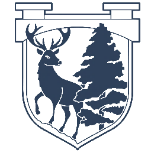 Primary 1 Termly Learning LetterTerm 3 2023/24Welcome to Term 3! We would like to wish all of our learners, parents and carers a very Happy New Year. The learners have come back ready to learn lots of new things and are excited to see what this term will bring. We have lots of diverse learning experiences to look forward to. They have displayed a keen interest in exploring Scotland which we will look at within different curricular areas. We have so many amazing things coming our way this term and can’t wait for you to be a part of it! This is an overview of all learning experiences offered. These experiences may be differentiated to support and challenge each childEnglish & LiteracyListening and TalkingDevelop awareness of when to talk and when to listenScottish Poetry recital WritingDevelop letter formationFocus on sentence structure and meeting core targetsRhyming with a Scottish focus ReadingUse our blending strategies to read wordsAnswer questions based on what has been readReciprocal reading strategy – predicting, clarifying and summarisingOne Plus Two French: “How are you?, I’m feeling good, not good, OK” and “Please” and “Thank you”Numeracy & Maths NumeracyUse appropriate mathematical language when discussing conceptsSequence numbers forwards and backwards within the range of 0 - 30Identify doubles and double numbers to a total of 10 mentallySplit a whole into smaller parts and explain that equal parts are the same sizeShare out a group of items equally into smaller groups MathsShape:Recognises, describes and sorts 3D objects according to various criteria, for example, straight, round, flat and curvedTime:Read analogue and digital o’clock times (12 hour only) and represent this on a digital display or clock face Use appropriate language when discussing time, including before, after, o’clock, hour hand and minute hand Health and WellbeingEmotion Works - be aware of and able to express own feelings and develop the ability to talk about themFriendships – care and show respect for self and othersBuilding resilience and confidenceP.EScottish Dancing Orienteering Interdisciplinary LearningScotland (Maths, Literacy, Art, social studies and HWB)Questions from the children:Where does our clan name come from?Who is Robert Burns?What are some different facts about Scotland? Is the Loch Ness Monster real?What are the Kelpies?Where is Linlithgow?Who lives in the Palace?Is there a Dungeon (Jail)?Why do they have a big tables and what food do they eat? Why do flags fly at the Palace?Discrete LearningDesign & technology – Continue to practise logging on and searching for informationRME – Celebrations of world religions - Chinese New Year, Lent and RamadanSTEM- Learning about Scottish Food and cooking/baking in Stem Studio/Human bodyOther informationP.E. Days: Skye – Monday & WednesdayShetland – Monday & WednesdayOrkney – Tuesday & ThursdayMull – Tuesday & ThursdayLinlithgow – Tuesday & WednesdayNess – Monday & TuesdayNon-contact time: Skye – Ms McEwan on Wednesday morning Shetland – Ms McEwan on Monday afternoonOrkney – Miss Small on Tuesday afternoonMull – Miss Small on Tuesday morningLinlithgow – Ms McEwan on Tuesday morning Ness – Ms McEwan on Monday morning 